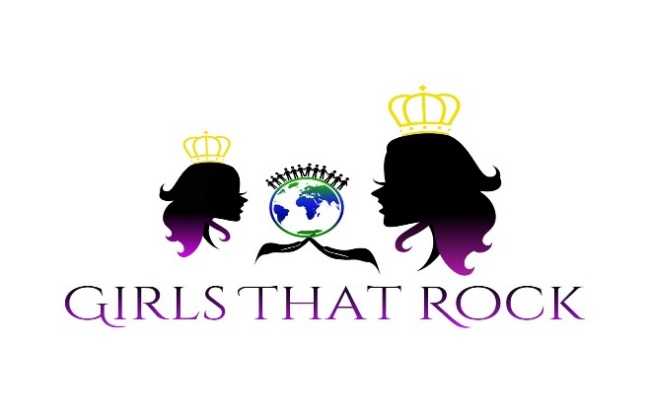 “Girls That Rock is a mentoring organization dedicated to reminding generations of women of their ability to achieve goals through education and self-awareness”Girls That Rock is a mentoring organization that strives to educate young women on how to establish well thought out goals and a routine that works in their favor to accomplish these goals. We believe that education, organization and self-care tactics tied with support from educators and parents will create a safe environment for growth for each young lady that participates. Girls That Rock has been working with Belleville High School’s seniors and Owen Intermediate School’s 6th Grade girls since September 2016. Our objective is to open the program to all young women that aspire to take a step forward in their personal growth. Curriculum is created after young women are accepted into the program to guarantee the effectiveness of the activities. Girls That Rock ON! is a follow up program of Girls That Rock, specifically tailored for 7th and 8th   graders. Girls That Rock ON! is intended to solidify the routine building portion of goal setting. Girls will participate in activities that assist in improving organization, self-love awareness, education, coping mechanisms, and proper communication skills. Girls That Rock ON! is open to 7-8th grade young women who complete & return the Girls That Rock ON! Mentee Application with a parent signature, 1 Teacher Recommendation, and one parent support survey. We would like to work with educators and parents to ensure that the young women remain accountable to the goals they’ll be setting. We want them to succeed and understand success comes with hard work and the support of those that you’re surrounded with. We can’t wait to work with the young women of this generation to help them build the queendom they’ve been dreaming of. For any questions, comments, or concerns please contact Taylor Gamble at CapturedQueening@gmail.com